Високо - ниско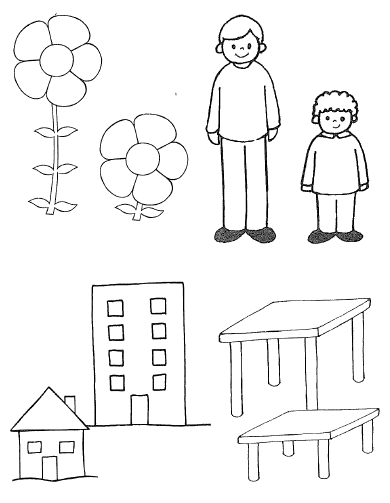 Оно што је високо обој плавом бојом, а оно што је ниско обој жутом бојом.ucibibapl.wordpress.comВисоко - нискоОно што је високо обој плавом бојом, а оно што је ниско обој жутом бојом.ucibibapl.wordpress.comШироко - уско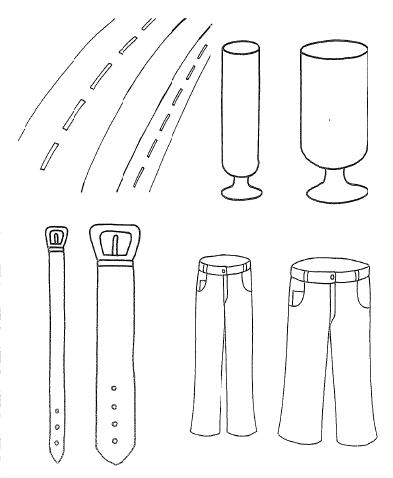 Оно што је широко обој зеленом бојом, а оно што је уско обој љубичатом бојом.ucibibapl.wordpress.comШироко - ускоОно што је широко обој зеленом бојом, а оно што је уско обој љубичатом бојом.ucibibapl.wordpress.com